STARTERSAntipasti	£10Sharing plate of prosciutto, salami, buffalo mozzarella, artichoke, olives and toasted ciabatta.Asparagus Wrap	£7Asparagus wrapped in prosciutto and roasted in the oven, served with a balsamic glaze.Garlic Bread (V)	£6Pizza base with oregano, garlic, buffalo mozzarella and extra virgin olive oil.Rosemary Pizza Bread (V)	£8Rosemary oil, red onion, buffalo mozzarella and balsamic glaze.Mixed Olives (V) (Ve)	£3Dough Sticks (V)	£5Wood fired breadsticks served with a garlic butter.Bruschetta (V)	£5Toasted ciabatta topped with chopped tomato, red onion and fresh basil.SALADSHouse Salad (V)	£4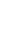 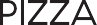 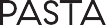 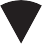 Mixed leaves, tomatoes, olives, red onion, parmesan and house dressing.Caprese Salad (V)	£6Beef tomato, buffalo mozzarella and fresh basil.Tuna Salad	£6 / £10Mixed leaves, flaked tuna, anchovies, artichoke, capers, olives and red onion with house dressing.Chopped Salad	£6 / £10Mixed leaves, red and yellow peppers, red onion, olives, chopped tomatoes and salami with house dressing.Pollo Salad	£6 / £10Mixed leaves, chicken, red peppers, black olives, sweetcorn, tomato with a house dressing.PIZZA CLASSICMargherita (V)	£8Buffalo mozzarella, tomato and fresh basil.Marinara (V)(Ve)	£7Double tomato, oregano, garlic and extra virgin olive oil.Funghi	£11Buffalo mozzarella, tomato, ham and mushrooms.Prosciutto	£12Buffalo mozzarella, tomato, prosciutto ham and rocket leaves.O’Diavola	£12Buffalo mozzarella, tomato, ndujia (spicy sausage meat), chilli and salami.Robitonno	£11Buffalo mozzarella, capers, tuna, anchovies and red onion.Quattro Stagioni	£12Ham, olives, mushrooms and peppers separated into four sections.Hawaiian	£11Buffalo mozzarella, tomato, ham and pineapple.Capra Caramalino (V)	£13Buffalo mozzarella, goats cheese, caramelised onion and peppers, finished with rocket.PIZZA SPECIALSCarbonara	£13Buffalo mozzarella, ham, mushrooms, parmesan on a cream base.BBQ Pollo	£13Buffalo mozzarella, chicken, red onion, sweetcorn and peppers on a BBQ sauce base.Maximus Matteo	£13Buffalo mozzarella, salami, ham, ndujia (spicy sausage meat), tomato and prosciutto ham.Truffle Speck	£14Buffalo mozzarella, speck ham and mushrooms on a truffle cream base topped with rocket.Duncanio	£13Buffalo mozzarella, chicken, ham, peppers, chilli, garlic and tomato.Callumino	£13Buffalo mozzarella, caramelised onions, nudja, mushrooms and oregano.Giacomo (V)	£13Buffalo mozzarella, asparagus, goats cheese, olives and tomato.Mighty Aurelio	£13Buffalo mozzarella, salami, ham, peppers and mushrooms.Porcini Funghi (V)	£13Bianco base with buffalo mozzarella, porcini mushroom oil, garlic mushrooms and parmesan.Hoisin Duck	£14Buffalo mozzarella, crispy duck, hoisin sauce and spring onions.Calzone	add £1*All pizzas are available as calzone’s.Garlic Mayo Dip	£1Gluten Free Base	£2*Please call beforehand when booking to ensure our gluten free bases are available.Spaghetti Carbonara	£12Fresh egg pasta in a cream sauce with parmesan, ham, speck and mushrooms.*Add chicken £2.00Penne Pesto Pollo	£13Fresh egg pasta in a pesto cream sauce with parmesan, chicken, speck ham and mushrooms.Spaghetti Truffle Funghi	£14Fresh egg pasta in a truffle cream sauce with speck ham, mushrooms and parmesan.PASTATuscan Chicken	£12Fresh egg pasta in a creamy tomato sauce with chicken, spinach, garlic and chilli.Pesto Capra (V)	£13Fresh egg pasta in a creamy Alfredo sauce with goats cheese, pesto and asparagus.*Add chicken £2Penne Arabiata (V)	£10Fresh egg pasta in a traditional arabiata sauce topped with cheese, served with ciabatta.*Add chicken - £2*Add Tuna - £2DESSERTSTiramisu	£6Layers of marsala sponge with espresso and mascarpone cheese.Affogato	£6Espresso coffee, vanilla gelato and a shot of amaretto.Chocolate Fudge Cake	£6Profiteroles	£5Filled profiteroles with cream and a rich chocolate sauce.Chocolate Dough Sticks	£5 Dough sticks with chocolate hazelnut dip.FRESH GELATOTraditional pizza base covered in toffee sauce topped with banana and crushed lotus biscuit.(V) - Vegetarian (Ve) - Vegan*Please advise your server of any allergies or intolerances when ordering.Welcome to the authentic taste of Italy!Here at Paolo’s we follow the time honoured tradition of pizza making, using only the finest specially imported Italian ingredients. All our pizzas are created using authentic Neapolitan methods to ensure you have the best possible dining experience.*Tables of six or more will incur an optional 10% service charge.RED WINEDRINKSROSE WINE & PROSECCORibellata Sangiovese, Italy		£16.50 175ml / £4.35Crunchy cherry and cranberry fruit supported by a firm raspberry backbone.Montepulciano d’Abruzzo, Italy	£17.50175ml / £4.75This is a soft and fruity red with notes of red cherry and blackcurrant.Merlot, Italy	£18Zinfandel Rose, Italy		£17 175ml / £4.50A medium-dry, easy drinking wine full of summer fruit flavours with luscious sweetness.Pinot Grigio Rose, Italy		£18.50 175ml / £4.75A pale and delicate rose with soft strawberry flavours, nuances of nectarine and perfumed floral notes.Prosecco, Italy	£22.50A medium bodied with black cherry, plum and cloves.175ml / £4.75125ml / £5.50Delicate and aromatic with fine bubbles, lots of fresh peach, pear and pineapple, allMarques De Laia Crianza Rioja,	£21Spain	175ml / £5.15Black fruit with hints of cocoa, clove, cinnamon supple tannins tempered by sweet oak.balanced by an elegant zest and refreshing acidity.BEER & CIDERUnder The Sycamore Shiraz,	£18.50Australia	175ml / £4.75Silky smooth with lashings of blackcurrant, bramble and white pepper.Oltre Passo Primitivo, Italy	£22Dried prune, date and plump cherry, with swathes of sweet spice and chocolate.Peroni (330ml)	£4Birra Moretti	£4(330ml)Asahi (330ml)	£4Magners Original Apple Cider(330ml)	£4 Kopparberg CiderStrawberry & Lime(500ml)	£4Valpolicella Superiore Ripasso,	£22La Casetta, ItalyA wine, often described as black forest gateaux in a bottle.Barolo Araldica, Italy	£32This lovely ruby coloured wine exhibits aromas of plumbs, tar leather and violets.WHITE WINELIQUEUERS - £3Limoncello, Italian Brandy, Amaretto, Sambuca, Grappa, Gin, Pink Gin, Vodka, Whiskey, Malibu, Rum, Tia Maria, Baileys, Jagermeister, Jack Daniels, TequilaSOFT DRINKSRibellata Trebbiano, Italy		£16.50 175ml / £4.35Immediately uplifting, this wine displays pear and apple, with a splash of lime.Sauvingnon Blanc, Italy		£17 175ml / £4.50A clean, fresh and fruity wine with lots of citrus and ripe peach flavours.Pinot Grigio, Italy		£17 175ml / £4.50Coke/ Diet Coke	£3 Lemonade	£3 San Pellegrino Orange or Lemon (330ml)	£3 J2O (various flavours)	£3 San Pellegrino Sparkling Water (500ml)	£3Acqua Panna NaturalMineral Water	£4(500ml)Tonic/Slimline Tonic/ Soda Water	£2 Orange/AppleJuice	£2A clean, fresh and fruity wine with lots of citrus and ripe peach flavours.COFFEE & TEAGreen and herbaceous with guava and green pepper notes providing a captivating bouquet.Latte	£3OFFERSWednesday	2For1 on mainsThursday	£7 wine top upThurs/Fri/Saturday	30% off your billbefore 5pmWed-Saturday	2For1 on Collection3For2 on DeliveryEVENT CATERINGMobile wood fired pizza oven stall is available for catering at weddings, parties and events located in the Wirral/ Merseyside area. Bespoke menu available from £10 per head.*Feel free to ask for any further details.Served warm with cream or ice cream.	Single Plain ConeServed warm with cream or ice cream.	Single Plain ConeServed warm with cream or ice cream.	Single Plain Cone£3Single Chocolate ConeSingle Chocolate ConeSingle Chocolate Cone£3.50Chocolate Pizza	£6	Double Plain ConeChocolate Pizza	£6	Double Plain ConeChocolate Pizza	£6	Double Plain Cone£5Our traditional pizza base topped with	Double Chocolate ConeOur traditional pizza base topped with	Double Chocolate ConeOur traditional pizza base topped with	Double Chocolate Cone£5.50chocolate hazelnut spread.1 Scoop Tub£32 Scoop Tub£5Banoffee Pizza£83 Scoop Tub£6Stonebuck Sauvingnon Blanc,£19Americano£3Espresso£2South AfricaCappuccino£3Tea£2